Deanery TeamIf you have any concerns or questions regarding mental health and wellbeing, you are welcome to speak to:                          Miss A Morris – Deputy Head & Mental Health Lead & Jolly Jungle mentor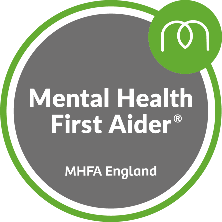 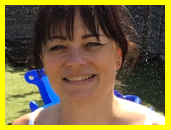 Trained Mental Health First AiderL3 award in mentoring CACHE L2 award in counselling skillsCACHE L2 award in understanding mental haelth first aid and mental health advocacy in the workplaceCACHE Level 2 Certificate in Understanding Adverse Childhood ExperiencesDepartment for Education approved mental health lead training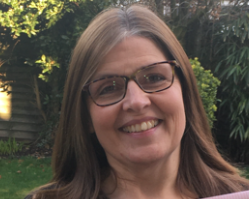                           Mrs J Griffiths – Inclusion Manager & Jolly Jungle MentorL3 award in mentoring 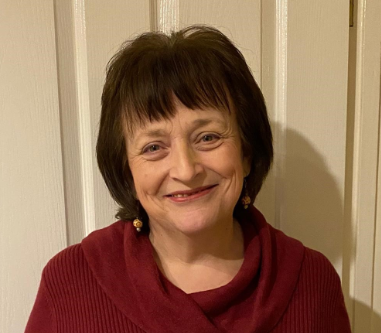                            Mrs J Johanson – Jolly Jungle mentorBarriers to learningDrawing through emotion.Bereavement counselling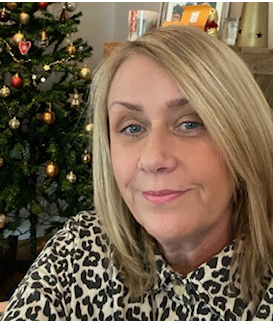    Mrs S Solomon – Trained Adult Mental Health First Aider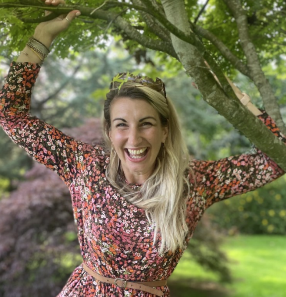   Mrs R Armstrong – Governor for mental health and well-beingWe fully accept that we will not always have the answers and therefore seek the support and guidance of services such as Our Place, Forward Thinking Birmingham, Cherished, STICK team to name but a few in order to best support or children.